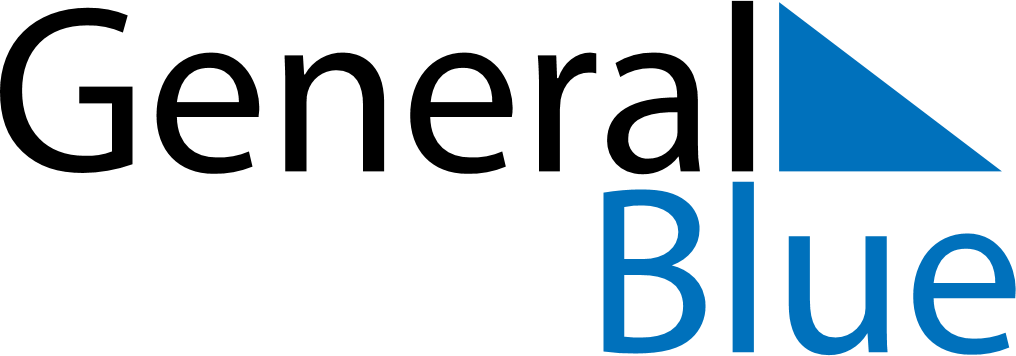 December 2030December 2030December 2030December 2030ReunionReunionReunionSundayMondayTuesdayWednesdayThursdayFridayFridaySaturday12345667891011121313141516171819202021Abolition of SlaveryAbolition of Slavery2223242526272728Christmas Day293031